Bomba circuladora para sistemas de calefacción, marca WILO (Alemania), Modelo TOP S 50-07.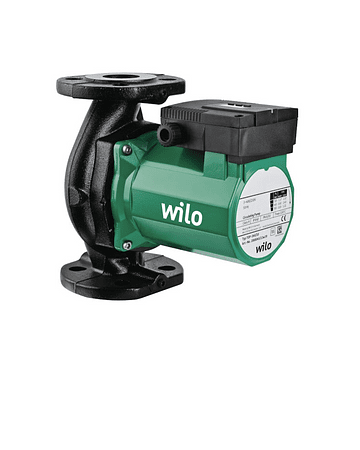 Bomba circuladora de rotor húmedo para el montaje directo en tubería. Conmutación de 3 velocidades. Con pilotos indicadores de funcionamiento y fallo, contactos libres de tensión para una indicación general de fallos externa y una indicación electrónica del sentido de giro del motor.Rango de temperatura del agua -20ºC a + 130°C.Emisión sonora menor a 50 Db.Reducido consumo eléctrico.Presión de trabajo hasta 10 Bar.                  